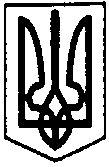 ПЕРВОЗВАНІВСЬКА СІЛЬСЬКА РАДАКІРОВОГРАДСЬКОГО РАЙОНУ КІРОВОГРАДСЬКОЇ ОБЛАСТІ _______________ СЕСІЯ ВОСЬМОГО СКЛИКАННЯПРОЕКТ РІШЕННЯвід «___» _________ 2020 року								№с. ПервозванівкаПро затвердження технічної документації із землеустрою щодо інвентаризації земельної ділянки для будівництва дитячого ігрового майданчика за адресою: вул. Шкільна с.КалинівкаКропивницького району, Кіровоградської областіКеруючись ст. 26, п. 34, ч. 1 Закону України «Про місцеве самоврядування в Україні», ст. ст. 19, 20, 57 Закону України «Про землеустрій», Закону України «Про державний земельний кадастр», Земельного кодексу України з метою впорядкування земель комунальної власності, сільська рада                                           ВИРІШИЛА:Затвердити технічну документацію із землеустрою щодо інвентаризації земельної ділянки для будівництва та обслуговування будівель закладів освіти комунальної власності орієнтовною площею 0,0500 га, у тому числі по угіддях: -0,0500 га, (код КВЦПЗ 03.05)кадастровий номер земельної ділянки  3522583600:51:000:0378 яка знаходиться за адресою:  вул. Шкільна с.Калинівка Кропивницького району, Кіровоградської області.2.Здійснити державну реєстрацію права комунальної власності Первозванівської сільської ради на  земельну ділянку відповідно до вимог чинного законодавства.   3.Контроль за виконанням даного рішення покласти на постійну комісію з питань бюджету, фінансів, соціально-економічного розвитку, інвестиційної політики, законності, діяльності ради, депутатської етики, регуляторної політики, регламенту, регулювання земельних відносин, містобудування, комунальної власності, промисловості, будівництва, транспорту, енергетики, зв’язку, сфери послуг та житлово-комунального господарства.Сільський голова						Прасковія МУДРАК